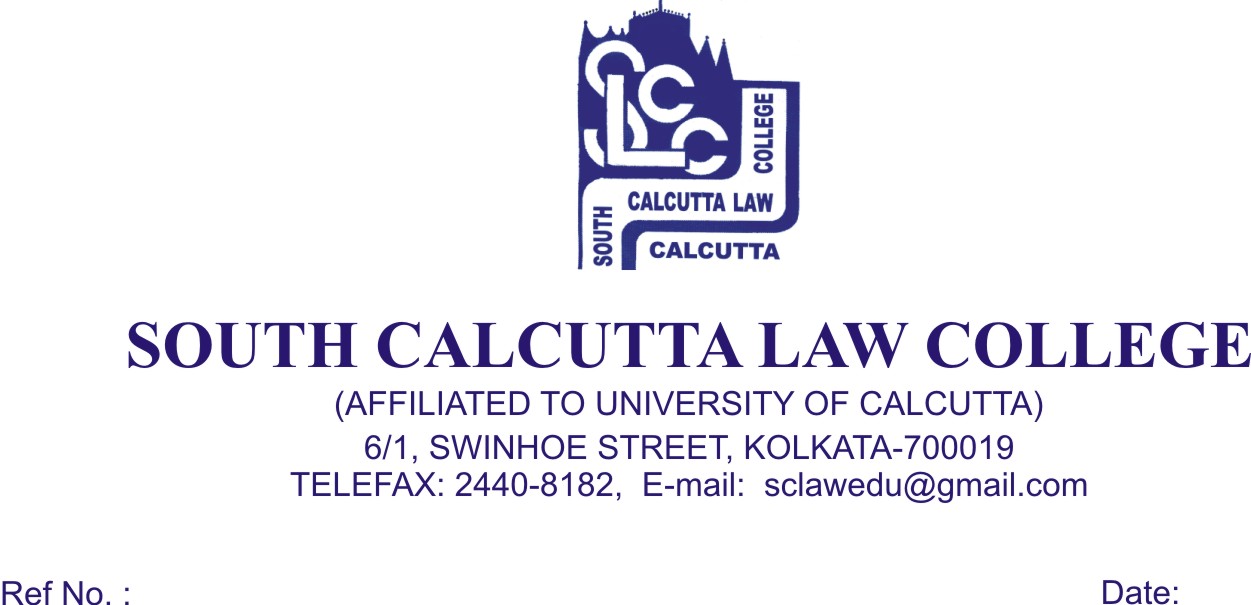 NOTICE                                     Date - 17 /07/2019All the candidates who have been enlisted for B.A.LL.B. 2nd phase admission (session 2019-2020)   in  South Calcutta   Law   College   are   hereby informed to bring with    the     following   documents   original   and   photocopies   both   on  18th  July, 2019, Thursday, 19th  July, 2019, Friday , and, 22th July, 2019,Monday from 9.00 a.m. to 11.00 a.m. No candidate will be entertained for admission after the scheduled date and time.Admit Card of Class X & XII passed ExaminationMark Sheet of H.S.2 copies of stamp size photos of the candidateSC/ST CertificateP.H. CertificateDate of Birth CertificateDownloaded Admission slip & B.A. LL.B Entrance Test Admit CardAADHAR cardC.U. Registration No. if anyAt the time of Admission the candidate will pay Rs. 14,360/- (Rupees Fourteen Thousand Three Hundred and Sixty) only in cash.If he/she wishes to clear Annual fees, he/she has to give Rs.15,620/- (Fifteen Thousand Six Hundred and Twenty) only in cash.By OrderDr. Nabamita Paul Ray                                                         	Teacher-in-ChargeSouth Calcutta Law College